Opis tehnološkega oziroma delovnega postopka Opis merilnega oziroma kontrolnega postopkaUkrepi za varnost in zdravje pri delu ter ukrepi za varovanje okolja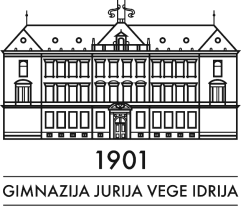 Poročilo št.__Datum:____________Delovno mesto: :_______________________________________________      Delovno mesto: :_______________________________________________      Delovno mesto: :_______________________________________________      Dela in naloge ( opis vrste dela, povzetek razlage in navodil):Dela in naloge ( opis vrste dela, povzetek razlage in navodil):Dela in naloge ( opis vrste dela, povzetek razlage in navodil):Zap. št.Delovni postopekUporabljena delovna sredstva,orodja in pripomočkiČas trajanja123456Zap. št.Opis – merjenja oziroma kontroleMerilno oziroma kontrolno orodjeIzmerjena vrednostoziroma ocena kontrole123456Opis in oris delovnega postopka ( risba, skica ali shema izdelka, strojnega dela, stroja, orodja, pomen in vloga naprave oz. njeno delovanje,…)V ______________________,                    dne _____________       _____________________________                                                                                                                                        Podpis dijaka – inje Mnenje mentorja o opravljenem delu:Dne:________________________                                       ____________________________________                                                                                                                                   Podpis mentorja